Принятона заседании педагогического совета №3от 30.12.2021 г. УТВЕЖДАЮДиректорЖукова Н.Г.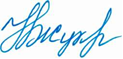 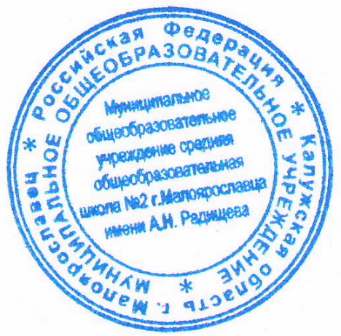 ПОЛОЖЕНИЕ О РОДИТЕЛЬСКОМ КОМИТЕТЕМОУ средняя общеобразовательная школа №2 г. Малоярославца имени А.Н. РадищеваI. ЗАДАЧИ РОДИТЕЛЬСКОГО КОМИТЕТА Родительский комитет создаются в целях содействия школе в осуществлениивоспитания и обучения детей. Задачами родительского комитета являются:укрепление связи между семьей и школой в целях установления единствавоспитательного влияния на детей педагогического коллектива и семьи;привлечение родительской общественности к активному участию в жизнишколы, к организации внеклассной и внешкольной работы;помощь школе в осуществлении обязательного основного и среднего(полного) общего образования; участие в организации широкойпедагогической пропаганды среди родителей и населения; безвозмезднаяпомощь в укреплении хозяйственной и учебно-материальной базы школы.II. ОРГАНИЗАЦИЯ И СОДЕРЖАНИЕ РАБОТЫ РОДИТЕЛЬСКОГО КОМИТЕТА1.Родительский комитет школы избирается на общешкольном родительскомсобрании в начале каждого календарного года сроком на один год.Количество его членов устанавливается решением собрания родителейшколы.2.Для выполнения текущей работы родительский комитет школы выбираетиз своего состава: председателя, его заместителя и секретаря;3.Под руководством членов общешкольного родительского комитета в школемогут создаваться постоянные или временные комиссии по отдельнымразделам работы (по осуществлению всеобщего обучения, проведениюпедагогической пропаганды, по трудовому воспитанию и организацииобщественно полезного труда школьников, по культурно-массовой работе,хозяйственной, спортивно-оздоровительной и др.). Состав комиссий исодержание их работы определяются родительским комитетом.Родительский комитет организует помощь школе:· в укреплении связи педагогического коллектива с родителями учащихся иобщественностью;· в осуществлении обязательного среднего (полного) общего образования;· в организации питания школьников;· в создании необходимой материальной базы для обучения и воспитания;· в привлечении родителей к непосредственному участию в воспитательной работе с учащимися во внеучебное время;· в работе по профориентации учащихся;· в осуществлении контроля за выполнением школьниками Правил дляучащихся;· в организации и проведении собраний, докладов, лекций для родителей,бесед по обмену опытом семейного воспитания;· в осуществлении мероприятий по укреплению хозяйственной и учебно-материальной базы школы, благоустройству и созданию в ней нормальныхсанитарно-гигиенических условий;· в проведении мероприятий для повышении безопасности школьников· в проведении оздоровительной и культурно-массовой работы с учащимися в период каникул.4. Родительский комитет школы и классные родительскиекомитеты руководствуются в своей работе Законом «Об образовании», Типовым положением об образовательном учреждении, данным положением, рекомендациями директора школы и педагогического совета, локальными актами принятыми Советом школы, планом работы школы и постановленияродительских собраний.5. Родительский комитет составляет план работы на год. Его конкретное содержание определяется с учетом местных условий и задач, стоящих перед школой.6. Родительский комитет школы вправе принимать своё решение приналичии на заседании не менее 2/3 его членов. Решение считается принятым, если за него проголосовало более половины присутствующих на заседании.9. Родительский комитет школы отчитывается о своей работе передобщешкольной родительским собранием, а классный комитет — передклассным родительским собранием в день выборов нового состава комитета.III. ПРАВА РОДИТЕЛЬСКОГО КОМИТЕТАРодительский комитет школы имеет право:· вносить на рассмотрение директора, педагогического совета школыпредложения по внешкольной и внеклассной работе с учащимися, поорганизационно-хозяйственным вопросам, по улучшению работыпедагогического коллектива с родителями учащихся. Директор школы и педагогический совет обязаны внимательно рассмотреть предложения родительского комитета и ставить его в известность о принятых решениях;· заслушивать сообщения директора школы о состоянии и перспективах работы школы и его разъяснения по интересующим родителей вопросам;· заслушивать отчеты классных родительских комитетов и приниматьрешения по улучшению их работы;· созывать родительские собрания;· привлекать родителей к участию в различных формах воспитанияучащихся, общественно полезной деятельности детей, работе попрофориентации, руководству кружками и другими видами внеклассной и внешкольной работы.IV. ДОКУМЕНТАЦИЯ РОДИТЕЛЬСКОГО КОМИТЕТАДля регламентации работы Родительского комитета необходимы следующиедокументы:·Положение о Родительском комитете;·Приказ директора школы о составе Родительского комитета и назначении надолжность председателя Родительского комитета.Родительский комитет школы ведет протоколы своих заседаний.